CARBON COUNTY FRIENDS OF ANIMALS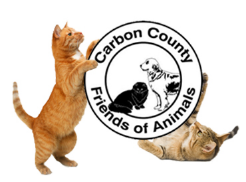 77 West 13th Street, Jim Thorpe, PA  18229 - 570-325-9400FELINE ADOPTION APPLICATIONADOPTERS MUST BE 18 YEARS AND OLDEROFFICE USE ONLYCat’s ID_____________________	   Cat’s Name______________________________	 Sex___________Cat’s ID_____________________	   Cat’s Name______________________________	 Sex___________										Office Use OnlyPLEASE PRINT CLEARLY                                                                                           Application:                                          Photo ID required at time of application					Approved / Denied										Date:We hope you thoughtfully consider each of the questions asked.  Adoption of a pet should not be impulsive but rather a carefully made decision which will ensure a loving and lasting relationship.We require at least 72 hours to review your application for adopting a feline.***Are you giving this Feline as a gift?        Yes       No***If Yes, please complete Page 4 of Feline Adoption Application.  All questions must be answered.Applicant’s Name(s): _________________________________________ Driver’s License #: ______________Address: ___________________________________City: ___________________ State: ______ Zip: _______E-mail: ___________________________________________ Phone: _________________________________Place of Employment:_______________________________   Employer Phone:_________________________If unemployed, or a student, please list your source(s) of income:____________________________________							Landlord:   Approved / Denied       Date:HOUSEHOLD INFORMATION								What is your living situation?        Own Home          Parent’s Home          Rent  	Dorm          FarmAre you willing to provide proof of a mortgage/homeownership?  	Yes          NoHow long have you lived at this current address? ______________________________________________Are you in the process of moving, or anticipate moving in the next few month?______________________If you ever move, have you considered that another place may not allow pets?  What will you do if this happens?______________________________________________________________________________If you rent, are pets allowed?        Yes	 No     Provide Landlord’s Name: _________________________Phone: ______________________ (We must contact your landlord before feline is able to leave facility.)Describe your household environment:         Quiet        Average         Active         NoisyDoes anyone in your household have asthma or allergies to felines?       Yes          NoWhat if someone in your household develops allergies to this pet? _________________________________Are you able to make a lifelong commitment to care for this feline?        Yes          NoAre you able to provide vet care, proper diet, proper shelter, and grooming for this feline?       Yes        NoAre you aware that some cats require a period of a week, even months to adjust to their new home/environment/family/other pets?  Are you willing to allow for this adjustment period?       Yes       NoList names and ages of ALL people living in the home, and relationship to you (spouse, partner, roommate, daughter, etc.) Failure to fully disclose this information will result in immediate adoption denial.Name:________________________________  Age:_______  Relationship:____________________Name:________________________________  Age:_______  Relationship:____________________Name:________________________________  Age:_______  Relationship:____________________Name:________________________________  Age:_______  Relationship:____________________Name:________________________________  Age:_______  Relationship:____________________Has anyone in your household ever been convicted of animal cruelty, neglect, or abandonment? ________1PET INFORMATIONHave you ever owned a cat before?        Yes        NoWill this cat be allowed outdoors?         Yes        NoPlease estimate what you think it costs to provide vet care yearly for a healthy cat? ________________Do you plan on declawing your cat?        Yes        NoAdoptions may require a home visit.  May we visit your home before an adoption?        Yes        NoDo you know the laws of ownership for vaccinations, spay/neuter and license required?      Yes       NoTell us how you feel about having your pet spayed or neutered: __________________________________If you adopt a kitten, will you have it spayed/neutered before/at 6 months of age?         Yes        NoREFERENCESPlease list 2 references.  One reference must not be related/reside in same household as applicant.Name: _____________________________ Phone: ______________________ Relationship: ____________Name: _____________________________ Phone: ______________________ Relationship: ____________		 Veterinarian:   Approved / Denied	Date:		VETERINARIAN INFORMATION						              Veterinarian/Clinic: ____________________________________________________________________	Phone: ______________________________________________			Would the records be under another name other than the person applying?	If so, Name: _____________________________________Phone: ___________________________Do you have other veterinarians that may have records for your current or past pets?If so, Name: _____________________________________Phone: ___________________________	May we have permission to contact your veterinarian(s) regarding your application?     Yes (please contact your veterinarian within 24 hours to give permission)            No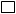 Please list pets that you have now or have had within the past 5 years:*Please note that any current animals living in your home must be up-to-date on their Rabies and Distemper vaccines and must be Spayed/Neutered.Are your pets current on vaccines and vet care?         Yes          No          I don’t know*Proof of current vaccinations is required.  *Proof of spay/neuter certificate may be required.Please email Vaccine and Spay/Neuter proof to:  ccfoa.shelter@gmail.com2PREVIOUS AND CURRENT PET INFORMATIONHave you ever had a pet:  Run away_____   Get hit by a car_____    Die in your care_____  Kept as an outdoor pet_____If so, please explain:___________________________________________________________________Have you ever given away or surrendered an animal to a shelter or private party?         Yes         NoIf yes, please explain why? ________________________________________________________________If you have a dog, is your dog friendly around cats?       Yes         No          I don’t knowHave you lost a cat in the past year due to death or another reason?        Yes         NoIf yes, please explain: _____________________________________________________________________________________________________________________________________________________________________________________________________________________________________________ACKNOWLEDGMENT  AND RELEASEPlease initial each statement confirming your agreement and understanding._____I understand that CCFOA is not able to guarantee the health or temperament of this animal and that                 the adoption fee(s) are not refundable._____I understand and accept that authorized employees of CCFOA sometimes will do follow-up visits to an           adopter’s home to check on the care the animal is receiving and can remove the animal if unsatisfied            with the viewed conditions._____Unanswered questions, incomplete answers, and/or false information may result in this animal’s           adoption application being denied.  The Carbon County Friends of Animals reserves the right to refuse           adoptions. _____I/We give permission for CCFOA to verify this information through any available means.By signing below, I am agreeing that all of the information I have provided is accurate and correct.I understand that if references and veterinary checks do not correspond with the information I have provided, I will be denied adoption of a feline.Applicant’s Signature: ______________________________________________ Date: _______________Employee Signature: _______________________________________________ Date:_______________*************************************************************************************Office Use Only	CASH  $__________	     CHECK #__________  $__________Comments: __________________________________________________________________________________________________________________________________________________________________________________________________________________________________________________________________________________________________________________________________________________________________________________________________________________________________________________________________________________________________________________________	______________________________________________________________________________________Revised: November 20223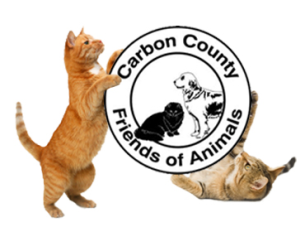 PERSON RECEIVING FELINE AS GIFT:NAME: ________________________________________________PHONE:_______________________ADDRESS:___________________________________________________________________________CITY:_______________________________________STATE:______________ZIP:_________________HOUSEHOLD INFORMATION:Own Home ____Rent_____       Landlord’s Name: ________________________________Phone:___________________CURRENT/PAST PET INFORMATION:Please list current pets or pets had within the last 5 years:Are pets current on vaccines? _____Yes     _____No     _____I don’t knowIs dog friendly around cats? _____Yes     _____No     _____I don’t knowVeterinarian Information:Veterinarian/Clinic:________________________________________________________________Phone:___________________________________________Name on Account if different than above:__________________________________________**************************************************************************************Office Use OnlyComments:_____________________________________________________________________________________________________________________________________________________________________________________________________________________________________________________________________________________________________________________________________________________________________________________________________________________________________APPROVED / DENIED               DATE:November 20224Pet NameType:(Cat, Dog, Etc.)AgeSexSpayed/NeuteredKept WhereCurrent StatusPet NameCat, Dog, Etc.AgeSexSpayed/NeuteredCurrent Status